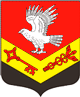 Муниципальное образование«ЗАНЕВСКОЕ   ГОРОДСКОЕ   ПОСЕЛЕНИЕ»Всеволожского муниципального района Ленинградской областиАДМИНИСТРАЦИЯПОСТАНОВЛЕНИЕ16.10.2020	№ 526д. ЗаневкаОб отмене постановления администрацииВ соответствии с Федеральным законом от 06.10.2003 № 131-ФЗ «Об общих принципах организации местного самоуправления в Российской Федерации», Уставом муниципального образования «Заневское городское поселение» Всеволожского муниципального района Ленинградской области, администрация муниципального образования «Заневское городское поселение» Всеволожского муниципального района Ленинградской области ПОСТАНОВЛЯЕТ: 1. Отменить постановление администрации МО «Заневское городское поселение» от 03.07.2020 № 308 «О наделении полномочиями специализированной службы по вопросам похоронного дела на территории МО «Заневское городское поселение».2. Настоящее постановление подлежит опубликованию в газете «Заневский вестник» и размещению на официальном сайте муниципального образования http://www.zanevkaorg.ru.3. Настоящее постановление вступает в силу после его подписания.4. Контроль за исполнением настоящего постановления возложить на заместителя главы администрации Гречица В.В. Глава администрации 	 							 А.В. Гердий